In data _________ i docenti di scuola primaria del plesso__________________ si riuniscono in modalità videoconferenza utilizzando l’applicativo Zoom Meeting, dalle ore 16.00 alle ore ______, per discutere dei progetti extracurricolari da presentare per l’a.s. 2020/2021.Dopo un attento confronto e un’accurata discussione, i docenti concordano quanto segue:Letto e approvato il presente verbale, la seduta viene sciolta alle ore ________ .N.B. Il presente verbale  va inviato al seguente indirizzo e-mail: archiviosarno2@gmail.com  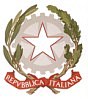 DIREZIONE DIDATTICA STATALE 2° CIRCOLOVIA PIOPPAZZE, SNC 84087 SARNO  (SA) TEL. 081 5136370 e-mail: saee158002@istruzione.it  PEC. saee158002@pec.istruzione.it  sito web: http://www.secondocircolosarno.edu.itC.F.80022250650Verbale Riunione progetti extracurricolari a.s. 2020/21DATA: DOCENTI PRESENTI:DOCENTI ASSENTI: PRESIDENTE:SEGRETARIO: